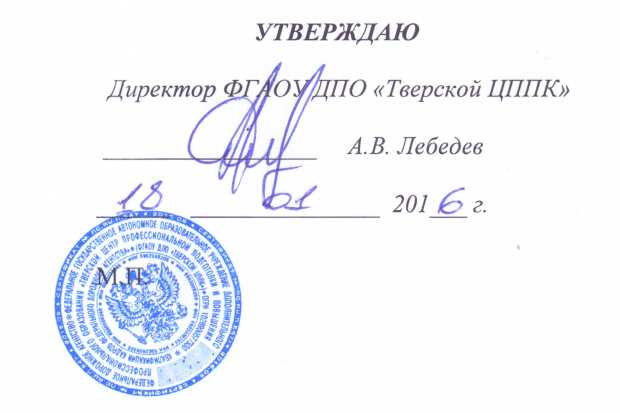 ПРОГРАММАПОДГОТОВКИ  ВОДИТЕЛЕЙ   АВТОТРАНСПОРТНЫХ СРЕДСТВ ОСУЩЕСТВЛЯЮЩИХ ДОРОЖНЫЕ   ПЕРЕВОЗКИ ОПАСНЫХ ГРУЗОВ АВТОМОБИЛЬНЫМ ТРАНСПОРТОМБАЗОВЫЙ КУРСг. Тверь 2016